От 11 февраля  2022  года  № 119Заслушав отчет главы муниципального образования Красноозерное сельское поселение муниципального образования Приозерский муниципальный район Ленинградской области за 2021 год, Совет депутатов муниципального образования Красноозерное сельское поселение РЕШИЛ:Утвердить отчет главы муниципального образования Красноозерное сельское поселение муниципального образования Приозерский муниципальный район Ленинградской области о результатах работы Совета депутатов муниципального образования Красноозерное сельское поселение муниципального образования Приозерский муниципальный район Ленинградской области за 2021 год согласно приложению 1.Признать работу главы муниципального образования Красноозерное сельское поселение Приозерского муниципального района Ленинградской области по результатам ежегодного отчета удовлетворительной.Глава муниципального образования                                                 М.И. Каппушев            Исп. Максимова Е.А.., тел. 8(813-79)67-516Разослано: дело – 2, прокуратура-1Приложение 1к решению Совета депутатовмуниципального образованияКрасноозерное сельское поселениемуниципального образованияПриозерский муниципальный районЛенинградской областиот 11.02.2022 года № 119ОтчетПредседателя Совета депутатов муниципального образования Красноозерное сельское поселение муниципального образования Приозерский муниципальный район Ленинградской области за 2021 год                        Добрый день уважаемые жители и гости поселения!     Во первых хотелось бы извиниться, за то, что нет возможности провести очное отчетное собрание в связи со сложной санитарно-эпидемиологической обстановкой.    В соответствии со статьей 27 Устава муниципального образования Красноозерное сельское поселение, сегодня мы подводим итоги деятельности Совета депутатов и отчитываемся о проделанной работе за 2021 год.   На территории МО Красноозерное сельское поселение свою деятельность осуществляет Совет депутатов МО Красноозерное сельское поселение 4 созыва в составе 9 человек. Председателем Совета депутатов был избран депутат Каппушев Нур-Магомет Иссаевич, заместителем председателя Совета депутатов избран Рошак Михаил Васильевич.    В составе Совета работают 2 постоянные комиссии:-  по местному самоуправлению, законности, социальным вопросам, по экономике, бюджету, налогам, муниципальной собственности – председатель Зайков Андрей Николаевич;- по промышленности, строительству, транспорту, связи и жилищно-коммунальному хозяйству, экологии – председатель Рошак Михаил Васильевич.   Значимым событием в 2021 году стали выборы депутатов Государственной Думы Федерального собрания Российской Федерации VIII созыва и Выборы депутатов Законодательного собрания Ленинградской области седьмого созыва , прошли 17—19 сентября, завершившись в единый день голосования 19 сентября 2021 года.  Выборы прошли согласно смешанной избирательной системе: по партийным спискам и одномандатным округам, жители поселения проявили себя активно, явка на выборы составила 40 % от общей численности населения. В октябре прошла Всероссийская перепись населения.     В связи с истечением срока полномочий главы администрации Радецкого Андрея Николаевича 24 ноября 2021 года был проведен конкурс на замещение должности главы администрации, Советом депутатов был выбран и назначен главой администрации Рыбак Андрей Владимирович на срок полномочий Совета депутатов, (до дня начала работы Совета депутатов муниципального образования Красноозерное сельское поселение муниципального образования Приозерский муниципальный район Ленинградской области нового созыва).    Работа Совета депутатов Красноозерного сельского поселения в отчетном году заключалась в формировании и постоянном совершенствовании необходимой для развития поселения правовой и финансово – экономической базы, являющейся основой для созидательной и эффективной жизни граждан поселения, а также более полного и качественного удовлетворения запросов жителей.   Основными формами деятельности Совета депутатов в 2021 году являлись:- участие в разработке нормативной базы поселения;- подготовка замечаний, предложений по рассматриваемым проектам решений Совета;- проведение заседаний постоянных комиссий;- проведение заседаний Совета депутатов;- контроль за исполнением принятых ранее решений.   За истекший период 2021 года проведено 9 заседаний Совета депутатов МО Красноозерное сельское поселение. На заседаниях было рассмотрено и принято 52 решений, из них 34 нормативных правовых актов.  Несколько принятых решений вносили изменения в решения, принятые ранее, это обусловлено изменениями действующего законодательства, а также обеспечением сбалансированности бюджета поселения для выполнения социальных обязательств.    Принятые Советом депутатов решения нормативно-правового характера публикуются на официальном сайте администрации в сети интернет и в средствах массовой информации.   Важное место в деятельности Совета депутатов занимает контроль за исполнением должностными лицами администрации своих полномочий. Кроме того, ведется контроль за состоянием объектов жилищно – коммунального хозяйства, осуществляются мероприятия по работе с детьми и молодежью, уделяется внимание на обеспечение жителей услугами культуры, библиотечного обслуживания, досуга.    Деятельность Совета депутатов проходит в тесном сотрудничестве с администрацией поселения, органами местного самоуправления Приозерского района, Советом муниципальных образований Ленинградской области. В своей работе депутаты руководствуются федеральным и региональным законодательством, Уставом сельского поселения, планом работы на календарный год.     Каждый житель поселения может обратиться к депутату или специалисту администрации по интересующему вопросу и получить исчерпывающий ответ. График приема населения депутатами расположен на информационном стенде в здании администрации и размещен на официальном сайте поселения.    Каждый первый и третий вторник месяца Совет депутатов проводил прием граждан: за 2021 год поступило 6 устных и 2 письменных обращений, касающихся вопросов благоустройства территории. Все обращения были рассмотрены, отработаны: на обращения получены ответы, приняты решения о выполнении, с учетом вопросов, касающихся выполнения работ в рамках муниципальных программ. Глава поселения активно принимает обращения граждан, оперативно реагирует на ситуации в поселении. АО ПЗ "Красноозерное" оказывали помощь в демонтировании сломанных конструкций в детском городке в д. Красноозерное, в организации купели во время проведения Крещенских купаний.     Также, благодаря активной работе главы муниципального образования и Туфатулиной Светланы Дмитриевны, продолжается работа в создании «Аллеи памяти» возле здания Дома культуры.     На территории д. Светлое активно принимает участие в жизни поселения депутат Зайков Андрей Николаевич.    В течение 2022 года депутаты будут продолжать свою деятельность с целью развития поселения и достижения новых успехов.    Основные направления работы Совета депутатов в 2022 году:- обеспечение реализации положений Федерального закона № 131-ФЗ О местном самоуправлении;- приведение муниципальных правовых актов в соответствие с изменениями действующего законодательства;- решение вопросов социальной политики;- создание условий для экономического роста в поселении;- решение задач в деятельности ЖКХ;- совершенствование осуществления контрольных функций.    Подводя итоги работы за 2021 год, можно утверждать, что Совет депутатов муниципального образования Красноозерное сельское поселение работал эффективно, решая насущные проблемы, создавая и совершенствуя нормативно-правовую базу, определяющую нормы и правила, по которым живет наше поселение. Первоочередная задача депутатов – сделать все возможное для процветания поселения и создания условий достойной жизни людей, интересы которых представляет Совет депутатов.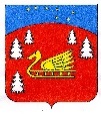 Совет депутатов муниципального образования Красноозерное сельское поселение муниципального образования Приозерский муниципальный район Ленинградской области.Р Е Ш Е Н И ЕОб отчете главы муниципального образования Красноозерное сельское поселение муниципального образования Приозерский муниципальный район Ленинградской области о результатах работы Совета депутатов за 2021 год